國立臺灣師範大學數學教育中心2015年「數學活動師」培訓研習營說明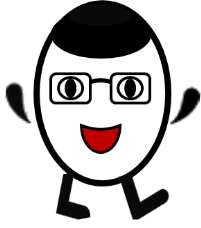 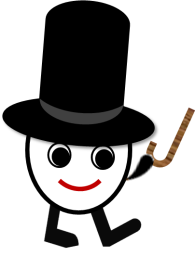 不論您是有熱情的在職教師，或是尚在努力取得教職的合格教師，或是從教職退休有時間回饋社會的教師，我們都希望您能參與台師大數學教育中心的劃時代熱情邀約，共同為數學落後的學生多盡份心力！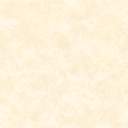 